July 25, 2013Dear Doctor:Because you are a dedicated professional in the specialty, it gives us great personal pleasure to invite you to join the Otolaryngology Historical Society (OHS).Our society, a section of the AAO-HNS Foundation, provides a forum where OHS members can discuss, present, and safeguard the history of otolaryngology in all its aspects.Sign up today for only $50 annually to help continue our specialty’s legacy. You will join a special group of otolaryngologists, who share a passion for preserving the valuable contributions to the specialty throughout the years.As an OHS member, you receive a complimentary ticket for our OHS annual event held during the AAO-HNSF Annual Meeting & OTO EXPO.Date:	Monday, September 30, 2013Time:	6:30 pm-8:30 pmPlace:  Vancouver Club Club 915 West Hastings St, Vancouver V6C FC6, BC, Canada Room: Bar Room ThreeAt this informal social gathering, papers are presented on select topics, related to the history of the specialty, including leading pioneers (Avicenna, Pulitzer, Chevalier Jackson)anatomical discoveries (Zenker’s Diverticulum, Eustachian tube)famous patients (Kaiser Frederick II, Constantine Paddleford, Ulysses S. Grant)evolution of surgical techniques (laryngectomy, pediatric airway, tonsillectomy, tympanostomy)various countries (Byzantine, Israeli)miscellaneous (otolaryngology in art, tobacco advertizing)department histories that shed light on new surgical techniques or discoveriesWe look forward to welcoming you as an OHS member at our 2013 meeting September 30, 6:30 pm-8:30 pm in Vancouver, BC, Canada for a fascinating and enjoyable evening.Kind regards and many thanks,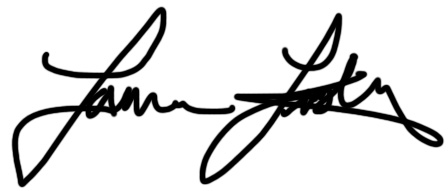 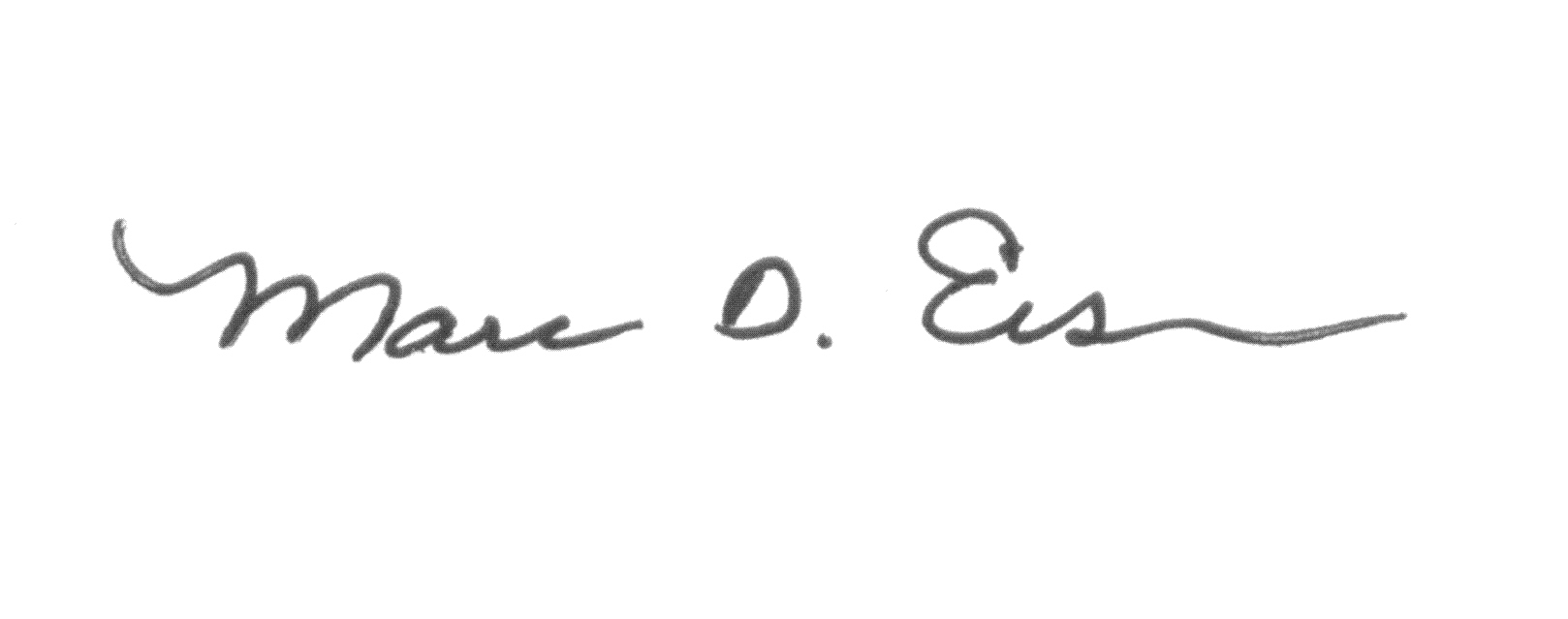 Lawrence R. Lustig, MD 				Marc R Eisen, MD, PhDChair 						President,AAO-HNSF History & Archives Committee 	Otolaryngology Historical Society (OHS)P. S.  To learn more, contact memberservices@entnet.org, or call the number shown below.OHS DUES PAYMENT FORMAAO-HNS ID #: [    ] 	Yes!  I want to join the OHS for $50.00. Enclosed is my payment for the annual dues.Please return your completed form with payment to AAO-HNS before September 30th, 2013.Four easy ways to join OHS!Mail:		AAO-HNS, 1650 Diagonal Road, Alexandria, VA  22314-2857Phone:		Toll-free 1-877-722-6467 (US and Canada); 1-703-836-4444 (international) Fax:		1-703-684-4288 Scan and email to memberservices@entnet.orgThe Academy accepts checks, credit card payments, and money orders.  All checks must be in U.S. dollars drawn on a U.S. bank and made payable to: AAO-HNS.Member ID # 						Members Name: 											Payment Method:    _____Check       _____Credit Card       _____Check No. ____________________Credit Card:  		 VISA			 MasterCard			 AMEXCredit Card #Credit Card Expiration Date: 		  /  		   Security # 		 	 Name as it appears on Credit Card: 									Amount: $ 			     Authorization #: 		    	Batch #: 			Processed By (AAO-HNS Staff): 			            Date: _____________________Mail to Attn. Member Services, AAO-HNS, 1650 Diagonal Road, Alexandria, VA 22314-2857